ПРОЕКТ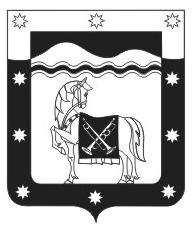 АДМИНИСТРАЦИЯ МУНИЦИПАЛЬНОГО ОБРАЗОВАНИЯКУРГАНИНСКИЙ РАЙОНПОСТАНОВЛЕНИЕот _________________							№___________г. КурганинскОб утверждении Порядка взаимодействия администрации муниципального образования Курганинский район, подведомственных муниципальных учреждений с организаторами добровольческой (волонтерской) деятельности, добровольческими (волонтерскими) организациямиВ соответствии с Федеральным законом от 11 августа 1995 г. № 135-ФЗ                     «О благотворительной деятельности и добровольчестве (волонтерстве)», постановлением Правительства Российской Федерации от 28 ноября 2018 г.                          № 1425 «Об утверждении общих требований к порядку взаимодействия федеральных органов исполнительной власти, органов исполнительной власти субъектов Российской Федерации, органов местного самоуправления, подведомственных им государственных и муниципальных учреждений, иных организаций с организаторами добровольческой (волонтерской) деятельности                     и добровольческими (волонтерскими) организациями и перечня видов деятельности, в отношении которых федеральными органами исполнительной власти, органами исполнительной власти субъектов Российской Федерации, органами местного самоуправления утверждается порядок взаимодействия государственных и муниципальных учреждений с организаторами добровольческой (волонтерской) деятельности, добровольческими (волонтерскими) организациями», с целью установления основ правового регулирования добровольческой (волонтерской) деятельности на территории муниципального образования Курганинский район, п о с т а н о в л я ю:1. Утвердить Порядок взаимодействия администрации муниципального образования Курганинский район, подведомственных муниципальных учреждений с организаторами добровольческой (волонтерской) деятельности, добровольческими (волонтерскими) организациями согласно приложению               к настоящему постановлению.2. Признать утратившим силу постановление от 15 мая 2019 г. № 479                            «Об утверждении Порядка взаимодействия органов местного самоуправления, подведомственных муниципальных учреждений с организаторами добровольческой (волонтерской) деятельности, добровольческими (волонтерскими) организациями муниципального образования Курганинский район».3. Отделу информатизации администрации муниципального образования Курганинский район (Спесивцев Д.В.) обеспечить размещение (обнародование) настоящего постановления на официальном сайте администрации муниципального образования Курганинский район в информационно-телекоммуникационной сети «Интернет».4. Общему отделу администрации муниципального образования Курганинский район (Ермак Н.Б.) опубликовать (обнародовать)  настоящее постановление в установленном законом порядке.5. Контроль за выполнением настоящего постановления возложить                                на заместителя главы муниципального образования Панкова Б.В.6. Постановление вступает в силу со дня его официального опубликования (обнародования).Глава муниципального образованияКурганинский район                                                                         А.Н. Ворушилин  УТВЕРЖДЕНпостановлением администрациимуниципального образованияКурганинский районот _______________ № _______ПОРЯДОКвзаимодействия администрации муниципального образования Курганинский район, подведомственных муниципальныхучреждений с организаторами добровольческой (волонтерской) деятельности, добровольческими (волонтерскими) организациями1. Общие положения1.1. Добровольческая (волонтерская) деятельность на территории муниципального образования Курганинский район осуществляется                                  в соответствии с Федеральным законом от 11 августа 1995 г. № 135-ФЗ                                    «О благотворительной деятельности и добровольчестве (волонтерстве)»                               (далее – Закон № 135-ФЗ), иным федеральным законодательством, законодательством Краснодарского края, нормативными правовыми актами муниципального образования Курганинский район. Настоящий Порядок регулирует отношения, связанные с осуществлением взаимодействия с организаторами добровольческой (волонтерской) деятельности, добровольческими (волонтерскими) организациями администрацией муниципального образования Курганинский район                                              (далее – Администрация), а также подведомственными муниципальными учреждениями (далее – Учреждения) с учетом Перечня видов деятельности,                            в отношении которых федеральными органами исполнительной власти, органами исполнительной власти субъектов Российской Федерации, органами местного самоуправления утверждается порядок взаимодействия государственных и муниципальных учреждений с организаторами добровольческой (волонтерской) деятельности, добровольческими (волонтерскими) организациями, утвержденного постановлением Правительства Российской Федерации от 28 ноября 2018 г. № 1425. 1.2. Под добровольческой (волонтерской) деятельностью понимается добровольная деятельность в форме безвозмездного выполнения работ и (или) оказания услуг в целях, указанных в пункте 1 статьи 2 Закона № 135-ФЗ.1.2.1. Добровольцы (волонтеры) – физические лица, осуществляющие добровольческую (волонтерскую) деятельность в целях, указанных в пункте           1 статьи 2 Закона № 135-ФЗ, или в иных общественно полезных целях. 1.2.2. Добровольческая (волонтерская) организация – некоммерческая организация в форме общественной организации, общественного движения, общественного учреждения, религиозной организации, ассоциации (союза), фонда или автономной некоммерческой организации, которая осуществляет деятельность в целях, указанных в пункте 1 статьи 2 Закона № 135-ФЗ, привлекает на постоянной или временной основе добровольцев (волонтеров)                         к осуществлению добровольческой (волонтерской) деятельности и осуществляет руководство их деятельностью.1.3. Организаторами добровольческой (волонтерской) деятельности являются некоммерческие организации и физические лица, которые привлекают на постоянной или временной основе добровольцев (волонтеров)                                                              к осуществлению добровольческой (волонтерской) деятельности                                                 и осуществляют руководство их деятельностью.1.4. Администрация, Учреждения вправе привлекать добровольцев (волонтеров) к осуществлению добровольческой (волонтерской) деятельности.2. Основные цели добровольческой (волонтерской) деятельности 2.1. Добровольческая (волонтерская) деятельность на территории муниципального образования Курганинский район осуществляется в целях:социальной поддержки и защиты граждан, включая улучшение материального положения малообеспеченных, социальную реабилитацию безработных, инвалидов и иных лиц, которые в силу своих физических или интеллектуальных особенностей, иных обстоятельств не способны самостоятельно реализовать свои права и законные интересы;подготовки населения к преодолению последствий стихийных бедствий, экологических, промышленных или иных катастроф, к предотвращению несчастных случаев;участия в ликвидации чрезвычайных ситуаций и их последствий, профилактике и тушении пожаров, проведении аварийно-спасательных работ,                       а также оказания помощи пострадавшим в результате стихийных бедствий, экологических, промышленных или иных катастроф, социальных, национальных, религиозных конфликтов, жертвам репрессий, беженцам                                   и вынужденным переселенцам;содействия укреплению мира, дружбы и согласия между народами, предотвращению социальных, национальных, религиозных конфликтов;содействия укреплению престижа и роли семьи в обществе; содействия защите материнства, детства и отцовства; содействия деятельности в сфере образования, науки, культуры, искусства, просвещения, духовному развитию личности;содействия деятельности в сфере профилактики и охраны здоровья граждан, а также пропаганды здорового образа жизни, улучшения                               морально-психологического состояния граждан;содействия деятельности в области физической культуры и спорта                             (за исключением профессионального спорта), участия в организации и (или) проведении физкультурных и спортивных мероприятий в форме безвозмездного выполнения работ и (или) оказания услуг физическими лицами;охраны окружающей среды и защиты животных;охраны и должного содержания зданий, объектов и территорий, имеющих историческое, культовое, культурное или природоохранное значение, и мест захоронения;подготовки населения в области защиты от чрезвычайных ситуаций, пропаганды знаний в области защиты населения и территорий от чрезвычайных ситуаций и обеспечения пожарной безопасности;социальной реабилитации детей-сирот, детей, оставшихся без попечения родителей, безнадзорных детей, детей, находящихся в трудной жизненной ситуации;оказания бесплатной юридической помощи и правового просвещения населения;содействия добровольческой (волонтерской) деятельности;участия в деятельности по профилактике безнадзорности                                                      и правонарушений несовершеннолетних;содействия развитию научно-технического, художественного творчества детей и молодежи;содействия патриотическому, духовно-нравственному воспитанию детей                            и молодежи;поддержки общественно значимых молодежных инициатив, проектов, детского и молодежного движения, детских и молодежных организаций;содействия деятельности по производству и (или) распространению социальной рекламы;содействия профилактике социально опасных форм поведения граждан;участия граждан в поиске лиц, пропавших без вести;содействия в оказании медицинской помощи в организациях, оказывающих медицинскую помощь;содействия органам внутренних дел (полиции) и иным правоохранительным органам в охране общественного порядка в соответствии                           с законодательством Российской Федерации;иные общественно-полезные цели.3. Организация взаимодействия администрации муниципального образования Курганинский район и подведомственных муниципальных учреждений с организаторами добровольческой (волонтерской) деятельности, добровольческими (волонтерскими) организациями3.1. Организатор добровольческой деятельности, добровольческая организация в целях осуществления взаимодействия направляют                                                     в Администрацию, Учреждение почтовым отправлением с описью вложения или в форме электронного документа через информационно-телекоммуникационную сеть «Интернет» предложение о намерении взаимодействовать в части организации добровольческой деятельности (далее - предложение) на имя заместителя главы муниципального образования Курганинский район                                   по социальным вопросам либо руководителя Учреждения, которое содержит следующую информацию:а) фамилия, имя, отчество (при наличии), если организатором добровольческой деятельности является физическое лицо;б) фамилия, имя, отчество (при наличии) и контакты руководителя организации или ее представителя (телефон, электронная почта, адрес), если организатором добровольческой деятельности является юридическое лицо;в) государственный регистрационный номер, содержащийся в Едином государственном реестре юридических лиц;г) сведения об адресе официального сайта или официальной страницы               в информационно-телекоммуникационной сети «Интернет» (при наличии);д) идентификационный номер, содержащийся в единой информационной системе в сфере развития добровольчества (волонтерства) (при наличии); е) перечень предлагаемых к осуществлению видов работ (услуг), осуществляемых добровольцами в целях, предусмотренных пунктом 1 статьи 2 Закона № 135-ФЗ, с описанием условий их оказания, в том числе возможных сроков и объемов работ (оказания услуг), уровня подготовки, компетенции, уровня образования и профессиональных навыков добровольцев (волонтеров), наличия опыта соответствующей деятельности организатора добровольческой деятельности, добровольческой организации и иных требований, установленных законодательством Российской Федерации.3.2. Заместителем главы муниципального образования Курганинский район по социальным вопросам, руководителем Учреждения по результатам рассмотрения предложения в срок, не превышающий 10 рабочих дней со дня его поступления, принимается одно из следующих решений: о принятии предложения;об отказе в принятии предложения с указанием причин, послуживших основанием для принятия такого решения.Срок рассмотрения предложения может быть увеличен на 10 рабочих дней в случае, если необходимо запросить дополнительную информацию                                           у организатора добровольческой деятельности, добровольческой организации.3.3. Администрация, Учреждение информирует организатора добровольческой деятельности, добровольческую организацию о принятом решении почтовым отправлением с описью вложения или в форме электронного документа через информационно-телекоммуникационную сеть «Интернет»                                в соответствии со способом направления предложения в срок, не превышающий 7 рабочих дней со дня истечения срока рассмотрения предложения. Одновременно с уведомлением о принятии предложения организатору добровольческой деятельности, добровольческой организации направляется проект соглашения о взаимодействии (далее - Соглашение), которое предусматривает:а) перечень видов работ (услуг), осуществляемых организатором добровольческой деятельности, добровольческой организацией в целях, указанных в пункте 1 статьи 2 Закона № 135-ФЗ;б) условия осуществления добровольческой деятельности;в) сведения об уполномоченных представителях, ответственных                                       за взаимодействие со стороны организатора добровольческой деятельности, добровольческой организации и со стороны Администрации, Учреждения, для оперативного решения вопросов, возникающих при взаимодействии;г) порядок, в соответствии с которым Администрация, Учреждение информирует организатора добровольческой деятельности, добровольческую организацию о потребности в привлечении добровольцев;д) возможность предоставления Администрацией, Учреждением мер поддержки, предусмотренных Федеральным законом, помещений                                            и необходимого оборудования;е) возможность учета деятельности добровольцев в единой информационной системе в сфере развития добровольчества (волонтерства);ж) обязанность организатора добровольческой деятельности, добровольческой организации информировать добровольцев о рисках, связанных с осуществлением добровольческой деятельности (при наличии),                           с учетом требований, устанавливаемых уполномоченным федеральным органом исполнительной власти;з) обязанность организатора добровольческой деятельности, добровольческой организации информировать добровольцев о необходимости уведомления о перенесенных и выявленных у них инфекционных заболеваниях, препятствующих осуществлению добровольческой деятельности, а также учитывать указанную информацию в работе;и) иные положения, не противоречащие законодательству Российской Федерации. Срок подготовки проекта Соглашения Администрацией составляет не более 7 рабочих дней.Организатор добровольческой деятельности, добровольческая организация в течение 7 рабочих дней со дня получения проекта Соглашения направляют в Администрацию, Учреждение подписанное Соглашение.3.4. В случае принятия предложения Администрация, Учреждение информирует организатора добровольческой деятельности, добровольческую организацию об условиях осуществления добровольческой деятельности:а) об ограничениях и о рисках, в том числе вредных или опасных производственных факторах, связанных с осуществлением добровольческой деятельности;б) о правовых нормах, регламентирующих работу Администрации, Учреждения;в) о необходимых режимных требованиях, правилах техники безопасности и других правилах, соблюдение которых требуется при осуществлении добровольческой деятельности;г) о порядке и сроках рассмотрения (урегулирования) разногласий, возникающих в ходе взаимодействия сторон;д) о сроке осуществления добровольческой деятельности и основаниях для досрочного прекращения ее осуществления;е) об иных условиях осуществления добровольческой деятельности.3.5. Организатор добровольческой деятельности, добровольческая организация в случае отказа Учреждения принять предложение вправе направить Администрации как его учредителю аналогичное предложение, которое рассматривается в соответствии с настоящим Порядком. 3.6. Срок заключения соглашения с Администрацией, Учреждением не может превышать 14 рабочих дней со дня получения организатором добровольческой деятельности, добровольческой организацией решения об одобрении предложения. Соглашение заключается после согласования Администрацией, Учреждением и организатором добровольческой деятельности, добровольческой организацией всех условий взаимодействия. В случае появления разногласий по проекту Соглашения организатор добровольческой деятельности, добровольческая организация вправе                                      в письменной форме уведомить об этом вторую сторону Соглашения. В целях урегулирования разногласий по проекту Соглашения проводятся согласительные процедуры в форме рабочей встречи.3.7. Администрация, Учреждение ведут учет заключенных Соглашений.Заместитель главымуниципального образованияКурганинский район                                                                                  Б.В. Панков